   MUNICIPAL DE ARARAQUARA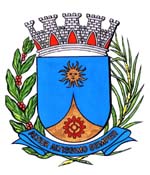   0044/16.:  EDIO LOPES:DEFERIDA.Araraquara, _________________                    _________________Indico ao  , a  de     o departamento competente, no  de proceder com urgência limpeza e reforma da Área de Esporte e Lazer João Batista Scalliarini, localizado na Rua Antonia Benedita Cendon, no Parque Alvorada, desta cidade. Convém destacar que a citada Área de Lazer se encontra com o plauground tomado por mato ao invés de areia e com aparelhos danificados e enferrujados, há lixo e entulho alocado no final da rua e dentro da área, a quadra está sem as cestas de basquete, a placa que leva o nome da área está quebrada e tombada, há mato alto ao redor do campo, da quadra e no passeio público. Seguem fotos em anexo.Araraquara, 05 de Janeiro de 2016.		EDIO LOPESVereador